附件一、参会回执表第六届粤港澳真空科技创新发展论坛暨广东省真空学会2022年学术年会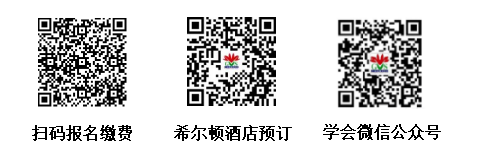 单位名称是否理事单位姓  名性  别职称职务手  机电子邮箱电子邮箱参加形式□参会   □报告   □论文（摘要）    □赞助□参会   □报告   □论文（摘要）    □赞助□参会   □报告   □论文（摘要）    □赞助□参会   □报告   □论文（摘要）    □赞助□参会   □报告   □论文（摘要）    □赞助报告题目（报告人请提交报告全文或摘要及个人简历附带近照，收入论文集）（报告人请提交报告全文或摘要及个人简历附带近照，收入论文集）（报告人请提交报告全文或摘要及个人简历附带近照，收入论文集）（报告人请提交报告全文或摘要及个人简历附带近照，收入论文集）（报告人请提交报告全文或摘要及个人简历附带近照，收入论文集）费用说明及帐号信息1、参会费用 （含3次自助西餐，1次晚宴及会议资料、参观考察）2022年9月1日前交款：代表1200元，理事会员1000元，学生600元。2022年9月1日后交款：代表1400元，理事会员1200元，学生800元。2、汇款帐号信息开户名称：广东省真空学会 开户银行：建设银行广州分行石牌支行银行帐号：44001580502053008207（会议注册费发票为电子票据，汇款时请备注收取发票的手机号码和邮箱）1、参会费用 （含3次自助西餐，1次晚宴及会议资料、参观考察）2022年9月1日前交款：代表1200元，理事会员1000元，学生600元。2022年9月1日后交款：代表1400元，理事会员1200元，学生800元。2、汇款帐号信息开户名称：广东省真空学会 开户银行：建设银行广州分行石牌支行银行帐号：44001580502053008207（会议注册费发票为电子票据，汇款时请备注收取发票的手机号码和邮箱）1、参会费用 （含3次自助西餐，1次晚宴及会议资料、参观考察）2022年9月1日前交款：代表1200元，理事会员1000元，学生600元。2022年9月1日后交款：代表1400元，理事会员1200元，学生800元。2、汇款帐号信息开户名称：广东省真空学会 开户银行：建设银行广州分行石牌支行银行帐号：44001580502053008207（会议注册费发票为电子票据，汇款时请备注收取发票的手机号码和邮箱）1、参会费用 （含3次自助西餐，1次晚宴及会议资料、参观考察）2022年9月1日前交款：代表1200元，理事会员1000元，学生600元。2022年9月1日后交款：代表1400元，理事会员1200元，学生800元。2、汇款帐号信息开户名称：广东省真空学会 开户银行：建设银行广州分行石牌支行银行帐号：44001580502053008207（会议注册费发票为电子票据，汇款时请备注收取发票的手机号码和邮箱）1、参会费用 （含3次自助西餐，1次晚宴及会议资料、参观考察）2022年9月1日前交款：代表1200元，理事会员1000元，学生600元。2022年9月1日后交款：代表1400元，理事会员1200元，学生800元。2、汇款帐号信息开户名称：广东省真空学会 开户银行：建设银行广州分行石牌支行银行帐号：44001580502053008207（会议注册费发票为电子票据，汇款时请备注收取发票的手机号码和邮箱）发票信息发  票 抬 头：                                       纳税人识别号：                                        内        容：                                        发  票 抬 头：                                       纳税人识别号：                                        内        容：                                        发  票 抬 头：                                       纳税人识别号：                                        内        容：                                        发  票 抬 头：                                       纳税人识别号：                                        内        容：                                        发  票 抬 头：                                       纳税人识别号：                                        内        容：                                        酒店订房我单位预订房间如下：  □希尔顿酒店（协议价538元/晚，含双早）    9月22日（单、双）     间， 9月23日（单、双）     间，9月24日（单、双）     间  （特别说明：本订房信息仅为统计预留酒店房间总数之用。为避免房间空置浪费，参会人员需提前预订酒店房间，费用自理。）我单位预订房间如下：  □希尔顿酒店（协议价538元/晚，含双早）    9月22日（单、双）     间， 9月23日（单、双）     间，9月24日（单、双）     间  （特别说明：本订房信息仅为统计预留酒店房间总数之用。为避免房间空置浪费，参会人员需提前预订酒店房间，费用自理。）我单位预订房间如下：  □希尔顿酒店（协议价538元/晚，含双早）    9月22日（单、双）     间， 9月23日（单、双）     间，9月24日（单、双）     间  （特别说明：本订房信息仅为统计预留酒店房间总数之用。为避免房间空置浪费，参会人员需提前预订酒店房间，费用自理。）我单位预订房间如下：  □希尔顿酒店（协议价538元/晚，含双早）    9月22日（单、双）     间， 9月23日（单、双）     间，9月24日（单、双）     间  （特别说明：本订房信息仅为统计预留酒店房间总数之用。为避免房间空置浪费，参会人员需提前预订酒店房间，费用自理。）我单位预订房间如下：  □希尔顿酒店（协议价538元/晚，含双早）    9月22日（单、双）     间， 9月23日（单、双）     间，9月24日（单、双）     间  （特别说明：本订房信息仅为统计预留酒店房间总数之用。为避免房间空置浪费，参会人员需提前预订酒店房间，费用自理。）我单位共    人参会，费用共          元。 □微信扫码  □银行汇款  □现场缴费我单位共    人参会，费用共          元。 □微信扫码  □银行汇款  □现场缴费我单位共    人参会，费用共          元。 □微信扫码  □银行汇款  □现场缴费我单位共    人参会，费用共          元。 □微信扫码  □银行汇款  □现场缴费我单位共    人参会，费用共          元。 □微信扫码  □银行汇款  □现场缴费我单位共    人参会，费用共          元。 □微信扫码  □银行汇款  □现场缴费参会参展咨询： 陈科球136-60308049  邮箱：gvsjnu@126.com参会参展咨询： 陈科球136-60308049  邮箱：gvsjnu@126.com参会参展咨询： 陈科球136-60308049  邮箱：gvsjnu@126.com参会参展咨询： 陈科球136-60308049  邮箱：gvsjnu@126.com参会参展咨询： 陈科球136-60308049  邮箱：gvsjnu@126.com参会参展咨询： 陈科球136-60308049  邮箱：gvsjnu@126.com